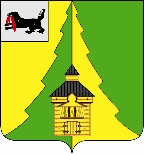 Российская Федерация	Иркутская область	 	Нижнеилимский муниципальный район	АДМИНИСТРАЦИЯ		ПОСТАНОВЛЕНИЕОт «01» марта  2022г. № 207   	г. Железногорск-ИлимскийОб утверждении Положения о конкурсе «Лучший специалист по охранетруда в Нижнеилимском районе» и об объявлении  конкурса  «Лучший специалистпо охране труда в Нижнеилимском районе»В целях совершенствования работы по обеспечению соблюдения требований охраны труда, изучению и распространению передового опыта работы в сфере охраны труда, в соответствии со  ст.6 Закона Иркутской области от 23.07.2008г.  №58оз  «Об охране труда в Иркутской области», руководствуясь   Уставом муниципального образования «Нижнеилимский район», администрация Нижнеилимского муниципального районаПОСТАНОВЛЯЕТ:1. Утвердить Положение о  конкурсе «Лучший специалист по охране труда в Нижнеилимском районе» в новой редакции  (Приложение к постановлению).2. Считать утратившим силу постановление администрации Нижнеилимского муниципального района  от 20.02.2017г. №101 «Об утверждении Положения о конкурсе «Лучший специалист по охране труда в Нижнеилимском районе».3. Объявить о проведении конкурса «Лучший специалист по охране труда в Нижнеилимском районе»  по итогам работы за 2021 год.4. Установить сроки проведения конкурса – с 1 по 20 марта 2022 года.5. Рекомендовать специалистам по охране труда организаций Нижнеилимского района  независимо от их организационно-правовой формы и формы собственности  принять  участие в конкурсе.6. Настоящее постановление  опубликовать в периодическом издании «Вестник Думы и Администрации Нижнеилимского муниципального района» и на официальном сайте администрации Нижнеилимского муниципального района.7. Контроль   за   исполнением постановления возложить на заместителя мэра района по жилищной политике, градостроительству, энергетике, транспорту и связи Цвейгарта В.В.             Мэр района                          		                 М.С. РомановРассылка: в дело-2; Цвейгарт В.В., Субботкина Н.М., Драпеза Н.М., пресс-служба.Драпеза Н.М.31491Приложениек постановлению администрации Нижнеилимского муниципального района  от 01.03.2022г. №207ПОЛОЖЕНИЕо конкурсе «Лучший специалист по охране трудав Нижнеилимском районе»1.Общие положения.	1.1. Конкурс «Лучший специалист по охране труда в Нижнеилимском районе» (далее – Конкурс) проводится с целью усиления внимания работодателей, специалистов  по охране труда    к теме обеспечения здоровых и безопасных условий труда работников,  предупреждению производственного травматизма и профессиональных заболеваний,  изучения и распространения опыта работы в сфере охраны труда.	1.2. Конкурс проводится одновременно с конкурсом «Лучшая организация работы по охране труда в Нижнеилимском районе» ежегодно в 1 квартале  по итогам работы за предыдущий год.	1.3. Организатором районного конкурса является администрация Нижнеилимского муниципального района (далее – Администрация)  в лице консультанта по исполнению государственных полномочий в сфере труда (далее – уполномоченное лицо), при участии Межведомственной комиссии по охране труда Нижнеилимского района (далее – МВК по охране труда, Комиссия).1.4. Конкурс объявляется постановлением администрации Нижнеилимского муниципального района, которое публикуется в  порядке, установленном для публикации нормативных правовых актов администрации, далее размещается на официальном сайте администрации Нижнеилимского муниципального района  в информационно-телекоммуникационной сети «Интернет».2. Условия и порядок проведения Конкурса.	2.1. В Конкурсе принимают участие специалисты по  охране труда   организаций всех  организационно-правовых форм и форм собственности и  работодателей – индивидуальных предпринимателей, осуществляющих свою деятельность на территории Нижнеилимского района. Также в Конкурсе могут принимать участие лица, на которых возложены обязанности таких специалистов в порядке совмещения профессий (должностей).  	2.2. Для участия в Конкурсе его участники представляют следующие документы:- заявку  согласно Приложению №1 к настоящему Положению;-   таблицу показателей  конкурса согласно Приложению №2 к настоящему Положению;- иные документы по желанию участника (аналитическую справку о проделанной работе,  фотографии, презентации и т.п.).	2.3. Документы, указанные в п.2.2. настоящего Положения,  участники конкурса представляют в срок, который устанавливается ежегодно постановлением администрации Нижнеилимского муниципального района, объявляющем о конкурсе,  в администрацию Нижнеилимского муниципального района  уполномоченному  лицу.  	2.4. В случае предоставления участниками Конкурса недостоверных сведений по требуемым показателям или неполного пакета документов, указанные участники снимаются с конкурса.3. Порядок подведения итогов Конкурса.	3.1. Уполномоченное лицо в течение 3 рабочих дней после дня окончания приема документов организует проверку достоверности сведений, представленных участниками Конкурса;  проводит подсчет баллов в отношении каждого участника; подготавливает проект обобщенной информации по итогам подсчета баллов в виде сводной таблицы; направляет подготовленные проект сводной таблицы в Комиссию.3.2. Победителем  Конкурса признается участник (участники), которые по сумме начисленных баллов  набирают наибольшее их количество. Комиссия вправе при подведении итогов Конкурса определить 2 и 3 места для участников Конкурса по сумме набранных баллов. В случае, если количество набранных баллов участников будет одинаковым, присуждение 1 места Комиссия определяет с учетом показателей по строкам 11,15 Таблицы показателей конкурса согласно Приложению №2 к настоящему Положению. При определении призеров на 2 и 3 местах количество призеров может быть более одного в случае совпадения количества набранных баллов. Количество призеров в этом случае определяет Комиссия с учетом отдельных показателей (строки 11,15 Таблицы показателей). Комиссия вправе определить участников Конкурса, которые награждаются благодарственными письмами.3.3. Подведение итогов Конкурса проводится одновременно с подведением итогов конкурса «Лучшая организация работы по охране труда  в Нижнеилимском районе».	3.4. Награждение победителей проводится одновременно с награждением победителей Конкурса «Лучшая организация  работы по охране труда в Нижнеилимском  районе». 	3.5. Победители Конкурса награждаются дипломами администрации Нижнеилимского муниципального района и ценными подарками. Лица, которым присуждаются благодарственные письма, также могут по решению Комиссии быть награждены ценными подарками.	3.6. Информация о результатах Конкурса  публикуется  в газете  "Вестник Думы и Администрации Нижнеилимского муниципального района» и размещается на официальном сайте администрации в информационно-телекоммуникационной сети "Интернет".Консультант по госполномочиям  в сфере труда                                                            Н.М. ДрапезаПриложение №1к Положению о конкурсе«Лучший специалист по охране трудав Нижнеилимском районе»З А Я В К Ана участие в  конкурсе «Лучший специалист по охране труда в Нижнеилимском районе»1.Ф.И.О. участника конкурса (специалиста по охране труда/ лица, на которое возложены обязанности специалиста по ОТ)_______________________________________________________________________	2. Наименование организации-работодателя  (для  работодателя – индивидуального предпринимателя -  Ф.И.О., адрес)__________________________________________________________________________________________________________________________________________________________	3. Сведения о прохождении обучения по охране труда участником конкурса (дата, № протокола, где пройдено)__________________________________________________________________________________________________________________________________________________________С положением о проведении конкурса ознакомлены и согласны.	Полноту и достоверность сведений, указанных в настоящей заявке и прилагаемых к ней документов, гарантируем.	Уведомлены о том, что участники конкурса, представившие недостоверные данные или не полный пакет документов, не допускаются к участию в конкурсе, или снимаются с участия в конкурсе в процессе его проведения.Руководитель организации__________________________________________________________________М.П.К конкурсной заявке прилагаются:1. Таблица показателей условий конкурса.2. Иные документы -  (указать какие).Приложение №2к Положению о  конкурсе«Лучший специалист по охране трудав Нижнеилимском районе»Таблицапоказателей условий  конкурса по номинации«Лучший специалист  по охране труда в Нижнеилимском районе»Специалист по охране труда (участник конкурса)                 ___________________    (_____________________)                                                                             (подпись)                                         (фамилия, инициалы)Примечание:Показатель строки 8 рассчитывается по формуле: Wохв.  =  ∑ аттест.р/м * 100 / ∑общее кол-во р/м, %, где:∑ аттест.р/м - количество рабочих мест, на которых проведена специальная оценка условий труда по состоянию на 31 декабря года, по итогам которого проводится конкурс и на которых срок действия специальной оценки не истек (т.е. спецоценка является действующей);∑общее кол-во р/м –  общее количество рабочих мест у работодателя, на которых должна проводиться специальная оценка условий труда Прим.: количество рабочих мест для целей расчета показателя оценивается в соответствии  со ст.209 Трудового кодекса РФ (в части определения понятия «рабочее место») и с Федеральным законом №426 от 28.12.2013г. «О специальной оценке условий труда». Критерии оценкиДанные на 1 января отчетного года1231Наличие у работодателя службы или должности специалиста по охране труда  охраны труда (лица, на которое возложены обязанности специалиста по ОТ в порядке совмещения)2Наличие у работодателя  локального нормативного акта об утверждении Системы управления охраной труда (СУОТ),  дата утверждения2.1.Наличие в СУОТе раздела о политике работодателя в сфере охраны труда; если вопрос политики регулируется отдельным локальным актом, наличие этого акта, № и дата его утверждения2.2.Наличие в СУОТе раздела об организации работы по выявлению и оценке профессиональных рисков; если тема профрисков регламентируется отдельным локальным актом, наличие этого акта, № и дата его утверждения 3Наличие в организации оборудованного кабинета (уголка)  охраны труда, да/нет4Наличие Программы  вводного инструктажа по охране труда , да/нет4.1.Наличие учебных (лекционных)  материалов к Программе вводного инструктажа по охране труда, да/нет5Наличие Программ  инструктажа на рабочем месте, их количество 5.1.Наличие учебных (лекционных) материалов для проведения инструктажа на рабочем месте, да/нет5.2.Наличие перечня профессий и должностей, освобожденных от первичного инструктажа на рабочих местах, да/нет6Количество рабочих мест / количество занятых на них работников на 31 декабря года, по итогам которого проводится конкурс7Количество утвержденных в установленном порядке  инструкций по охране труда по видам профессий (должностей) и видам выполняемых работ8Уровень охвата проведением специальной оценки условий труда(Wохв.  = ∑ аттест.р/м * 100 / ∑общее кол-во р/м, %)9Наличие Программы (плана) мероприятий по улучшению условий и охраны труда, /  уровень его исполнения в  %  от общего числа запланированных мероприятий9.1.Наличие в Программе (плане) мероприятий по охране труда мероприятий физкультурно-оздоровительного характера, да/нет10Сумма затрат на мероприятия по охране труда за год в расчете на одного работника11Количество принятых нормативных  правовых актов по охране труда (положения, приказы, распоряжения, проекты организации или производства  работ и т.д.)  за год в расчете на 1 специалиста по охране труда12Наличие у работодателя комиссии по проверке знаний по охране труда работников (№ и дата  приказа работодателя об утверждении)12.1.Наличие у членов комиссии  обучения по охране труда в установленном порядке через аккредитованные организации, да/нет12.2.Количество протоколов проверки знаний требований охраны труда у работников, составленных за год, шт.12.3.Количество работников из числа руководителей (специалистов), прошедших обучение по охране труда и проверку знаний требований охраны труда, % от общего числа работников, подлежащих такому обучению и проверке знаний12.4.Количество работников рабочих профессий, прошедших обучение по охране труда и проверку знаний требований охраны труда, % от общего числа работников рабочих профессий, подлежащих такому обучению и проверке знаний12.5.Наличие методических, учебных, экзаменационных  материалов для проведения  обучения и  проверки знаний по охране труда 13Наличие у работодателя совместного комитета (комиссии) по охране труда (ст.218 ТК РФ)14Наличие в организации  уполномоченных (доверенных лиц) по охране труда 15Проведение Дней охраны труда:- наличие локального нормативного акта, устанавливающего порядок проведения Дней ОТ (положение, приказ и т.п.), да/нет- количество проведенных за год Дней ОТ16Организация работы по проведению в организации медицинских осмотров, в том числе:X16.1.Наличие локального нормативного акта о медосмотрах (приказ, положение о порядке проведения и т.п.), да/нет16.2.Наличие списка работников (контингентов), подлежащих медицинским осмотрам, да/нет16.3.Наличие поименного списка работников, подлежащих медицинским осмотрам, да/нет16.4.Наличие заключительного акта о прохождении периодического медосмотра работниками во вредных условиях труда, да/нет17Проведение  в отчетном году мероприятий в рамках предупредительных мер по профилактике несчастных случаев на производстве, да/нет